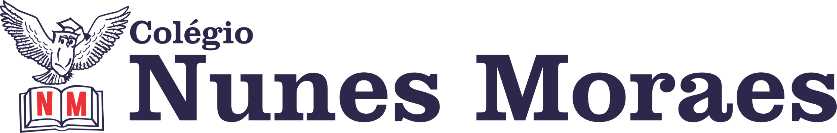 AGENDA DIÁRIA 3° ANO, 17 DE JUNHO.1ª AULA: LÍNGUA PORTUGUESA.Capítulo 9: A vez do leitor.    Páginas: 82.Objetos de conhecimento: Carta de leitor. Aprendizagens essenciais: Planejar e produzir cartas do leitor com opiniões e críticas, de acordo com as convenções do gênero carta e considerando a situação comunicativa e o tema/assunto do texto.Link da videoaula: https://youtu.be/wlahYwuB5yI ROTEIRO DA AULAAtividades propostas: Você escreve- Carta do leitor, Planejando o texto p.82.2ª AULA: LÍNGUA PORTUGUESA.Capítulo 9: A vez do leitor.        Páginas: 83. Objetos de conhecimento: Carta de leitor. Aprendizagens essenciais: Planejar e produzir cartas do leitor com opiniões e críticas, de acordo com as convenções do gênero carta e considerando a situação comunicativa e o tema/assunto do texto.Link da videoaula: https://youtu.be/winCA9xS0Ck ROTEIRO DA AULAAtividades propostas: Escrevendo o texto p.83.3ª AULA : HISTÓRIA.Capítulo 9: Vida e trabalho nos espaços urbanos. Págs.: 71 e 72.Objetos de conhecimento: Trabalhando nos espaços urbanos atualmente.Aprendizagens essenciais: Identificar as diferentes formas de trabalho realizadas na cidade e no campo, considerando também o uso da tecnologia nesses diferentes contextos.Link da videoaula: https://youtu.be/o6cHk1MheJk ROTEIRO DA AULAAtividades propostas: Trabalhando nos espaços urbanos atualmente p.71, Agora é com você p.71, questão 1.4ª AULA: GEOGRAFIA.Capítulo 9: Vida e aspectos culturais das cidades.  Pág.: 147 a 149.Objetos de conhecimento: Vida e aspectos culturais da cidade.Aprendizagens essenciais: Identificar aspectos culturais dos grupos sociais da cidade.Link da videoaula: https://youtu.be/bzbTHhfDa3w ROTEIRO DA AULAAtividades propostas: Cultura e lazer nas cidades p.147;Explore seus conhecimentos p. 148, questão 1.Atividade para casa: Explore seus conhecimentos p.149, questão 2Bons estudos e uma ótima quinta-feira!